Námskeiðslýsing:	Grunnnámskeið á tölvur. 
Farið er í gegnum grunnatriði í PowerPoint, Word, Excel o.fl. Eftir námskeiðið eiga nemendur að: Hafa kynnst grunnatriðum glærugerðar. Geta nýtt sér undirstöðuatriði í ritvinnslu og töflureikni í náminu. Fimmtudagur 12. september kl. 19:00–21:30	   Heimapróf í Word d  
Leyfilegt er að hafa kennslubókina við höndinaFöstudagur 4. október kl. 19:00–21:30	   Heimapróf í Excel .l  
Leyfilegt er að hafa kennslubókina við höndinaNámsmatHeimapróf í Word	30%Heimapróf í Excel	30%Verkefnaskil	40%VerkefnaskilPowerPoint 	2 verkefni Word 	14 verkefni Excel 	19 verkefni 	Samtals 35 verkefniKennslubók:Office 2016 (UTN) eftir Jóhönnu Geirsdóttur.Eldri útgáfur ganga ekki.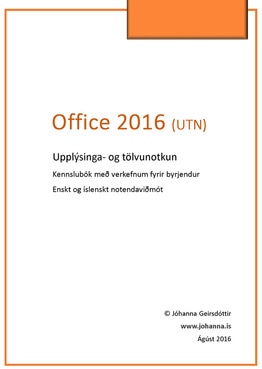 Kennslubók:Office 2016 (UTN) eftir Jóhönnu Geirsdóttur.Eldri útgáfur ganga ekki.Verkefnin eru óunnin á vefsíðunni johanna.is
Þar eru einnig myndskeið og sýnishorn af fullunnum verkefnum.Verkefnum er skilað inn á kennsluvefinn inna.is 	Ath. Skilaskylda er á verkefnum.Verkefnin eru óunnin á vefsíðunni johanna.is
Þar eru einnig myndskeið og sýnishorn af fullunnum verkefnum.Verkefnum er skilað inn á kennsluvefinn inna.is 	Ath. Skilaskylda er á verkefnum.Verkefnin eru óunnin á vefsíðunni johanna.is
Þar eru einnig myndskeið og sýnishorn af fullunnum verkefnum.Verkefnum er skilað inn á kennsluvefinn inna.is 	Ath. Skilaskylda er á verkefnum.Verkefnin eru óunnin á vefsíðunni johanna.is
Þar eru einnig myndskeið og sýnishorn af fullunnum verkefnum.Verkefnum er skilað inn á kennsluvefinn inna.is 	Ath. Skilaskylda er á verkefnum.PowerPoint – H-hlutiSkiladagurSkiladagurPowerPoint – Verkefni 1 og 4 (kynning)29. ágústkl. 23:50Word – C-hlutiSkiladagurSkiladagurWord – Verkefni 1, 4 og 5 1. septemberkl. 23:50Word – Verkefni 7 og 8 3. septemberkl. 23:50Word – Verkefni 9 og 11 5. septemberkl. 23:50Word – Verkefni 13 og 14 7. septemberkl. 23:50Word – Verkefni 17 og 21 9. septemberkl. 23:50Word – Verkefni 24, 25 og 26 12. septemberkl. 18:00Excel – E-hluti
Word-Excel samþætting – G-hlutiSkiladagurSkiladagurExcel – Verkefni 2, 3 og 415. septemberkl. 23:50Excel – Verkefni 5, 6, 7, 9 og 1020. septemberkl. 23:50Excel – Verkefni 11, 12, 13 og 14 23. septemberkl. 23:50Excel – Verkefni 15 og 16 26. septemberkl. 23:50Excel – Verkefni 18, 19 og 211. októberkl. 23:50Excel – Verkefni 22 og 234. októberkl. 18:00